Vietnam Era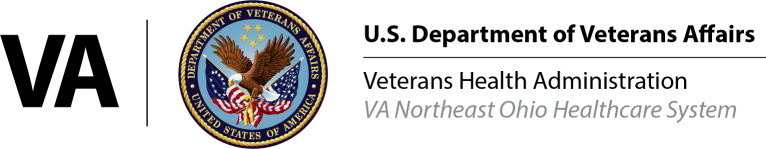 Agent Orange